Сегодня ребята всех отрядов дружно отправились в ДДТ «Звездочка», где их ждал спектакль «Все мыши любят сыр» и концертно-игровая программа, подготовленная артистами-ребятами , очаровательными участниками танцевальной студии « Колибри»,акробатического кружка. Яркие костюмы, отличная организация, игры  с залом оставили самые добрые впечатления о сегодняшнем дне! 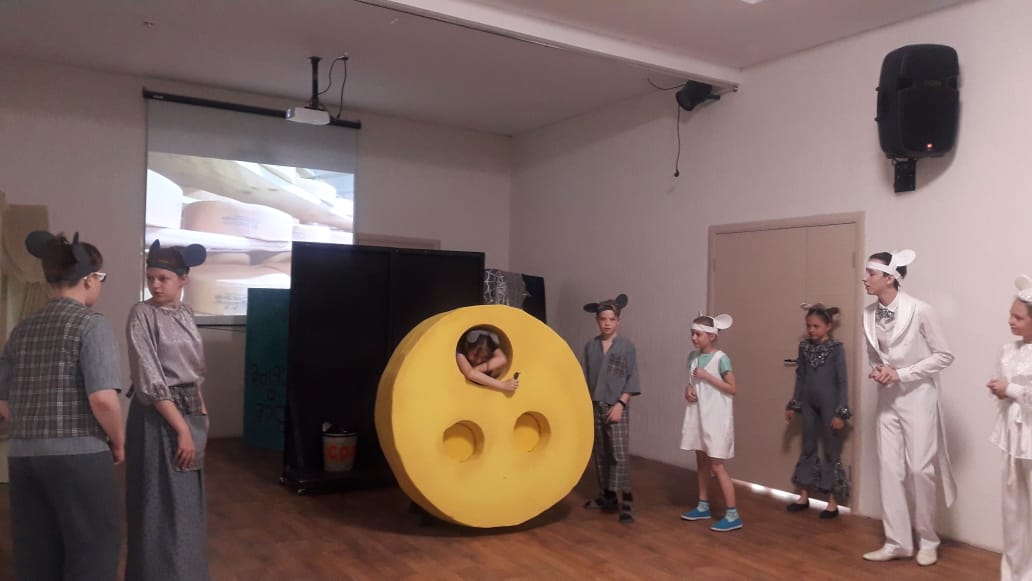 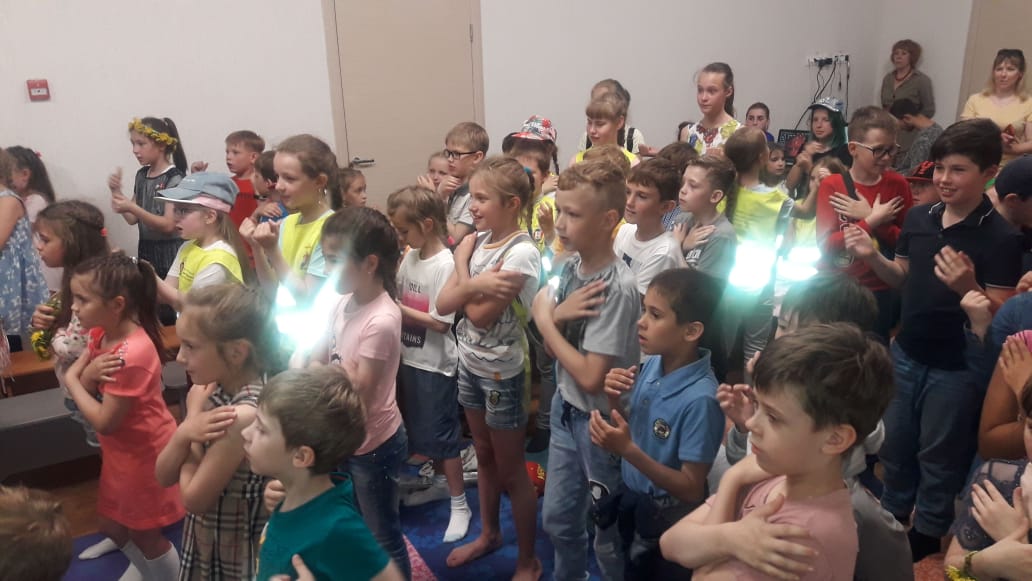 